AMBITO TERRITORIALE N12SCHEDA DI PRIMO CONTATTO COMUNE DI: SCHEDA n° ______ del _______________________ 	 OPERATORE: ______________________________ 	Cognome 	Nome 	Codice Fiscale: __ __ __ __ __ __ __ __ __ __ __ __ __ __ __ __Luogo e data di nascita 	Cittadinanza 	Residenza 	Domicilio 	Telefono 	 Cellulare  	Stato Civile: ___________________Modalità di Conoscenza del Servizio: _______________________________________________________I/Ila sottoscritto/a dichiara inoltre di essere informato/a, ai sensi del D.lgs 30.06.03 n. 196, che i dati personali raccolti saranno trattati, anche con strumenti informatici, esclusivamente nell'ambito del procedimento per il quale la presente dichiarazione viene resa.Il RichiedentePOZZUOLIBACOLIMONTE DI PROCIDAMONTE DI PROCIDA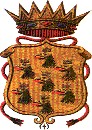 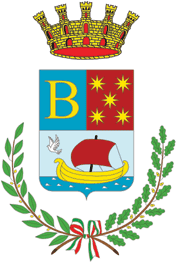 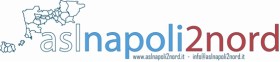 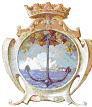 Motivi del contattoMotivi del contattoMotivi del contattoMotivi del contattoArea di Riferimento DomandaRichiesta espressaRisposta FornitaMinoriFamigliaAnzianiDisabilitàContrasto alla PovertàImmigrazioneSociosanitarioAltro